河南省电化教育馆河南省电化教育馆关于开展第二十一届河南省中小学电脑制作活动线上培训的通知各省辖市、省直管县（市）电教馆，各相关单位：由于疫情影响，第二十一届河南省中小学电脑制作活动由线下改为线上培训，现将有关事宜通知如下：组织单位主办单位：河南省电教馆二、培训对象全省中小学相关教师和活动指导教师三、具体内容相关赛项学习交流，专家在线指导四、时间和方式1、报名截止时间：2020年4月15日2、学习方式：参训教师加入钉钉群后，以录播课件与直播课的方式开展线上学习。五、有关事项报名方式: 参训教师自行扫描以下二维码进行报名（建议使用钉钉扫码）。报名后下载并注册钉钉客户端，钉钉学习群组由后台统一分配。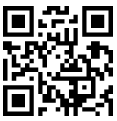 六、联系方式联系人：河南省电化教育馆活动部        马苗：15617837114（钉钉号：15617837114）电子邮箱：hndjhdb@163.com地    址：郑州市顺河路11号邮    编：450004联系电话：（0371）663243482020年4月1日河南省电化教育馆                    2020年4月1日印发豫电教馆〔2020〕17号